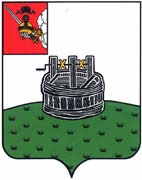 ГЛАВА ГРЯЗОВЕЦКОГО МУНИЦИПАЛЬНОГО ОКРУГАП О С Т А Н О В Л Е Н И Е                 г. ГрязовецО награждении Дипломом главы Грязовецкого муниципального округаВ соответствии с Положением о Дипломе главы Грязовецкого муниципального округа, утвержденным постановлением главы Грязовецкого муниципального округа от 10.11.2022 № 259 «О поощрениях главы Грязовецкого муниципального округа», Положением о проведении IV открытого фестиваля-конкурса авторской песни, посвященного памяти грязовецкого поэта и композитора Анатолия Шмоткина «Начало всех начал», утвержденным постановлением администрации Грязовецкого муниципального округа от 05.04.2023 № 682, протоколом жюри от 01.07.2023 года,ПОСТАНОВЛЯЮ:1. Наградить Дипломом главы Грязовецкого муниципального округа и памятным подарком:вокальный дуэт «Элегия», МОУ ДО «Детская музыкальная школа п.Пречистое», занявший 1 место в IV открытом фестивале-конкурсе авторской песни, посвященного памяти грязовецкого поэта и композитора Анатолия Шмоткина «Начало всех начал», в жанровой номинации «Дуэт-ансамбль»;группу «21 век», г.Грязовец Вологодской области, занявшую 1 место в IV открытом фестивале-конкурсе авторской песни, посвященного памяти грязовецкого поэта и композитора Анатолия Шмоткина «Начало всех начал», в жанровой номинации «Дуэт-ансамбль»;кавер-группу «Под лампой», г.Вологда, занявшую 3 место в IV открытом фестивале-конкурсе авторской песни, посвященного памяти грязовецкого поэта и композитора Анатолия Шмоткина «Начало всех начал», в жанровой номинации «Дуэт-ансамбль»;ПЕЧЕРСКУЮ (СМИРНОВУ) Ольгу, БУК «Культурно-досуговый центр», занявшую 1 место в IV открытом фестивале-конкурсе авторской песни, посвященного памяти грязовецкого поэта и композитора Анатолия Шмоткина «Начало всех начал», в жанровой номинации «Автор-исполнитель»;ФРОЛОВУ Наталию, д.Юрово Грязовецкого муниципального округа, занявшую 1 место в IV открытом фестивале-конкурсе авторской песни, посвященного памяти грязовецкого поэта и композитора Анатолия Шмоткина «Начало всех начал», в жанровой номинации «Автор-исполнитель»;КОТРИНА Андрея Валентиновича, г.Грязовец Вологодской области, занявшего 2 место в IV открытом фестивале-конкурсе авторской песни, посвященного памяти грязовецкого поэта и композитора Анатолия Шмоткина «Начало всех начал», в жанровой номинации «Автор-исполнитель»;КЛОПОВА Сергея Николаевича, г.Вологда, занявшего 3 место в IV открытом фестивале-конкурсе авторской песни, посвященного памяти грязовецкого поэта и композитора Анатолия Шмоткина «Начало всех начал», в жанровой номинации «Автор-исполнитель»;БЕЛОЗЕРОВУ Светлану Владимировну, вокальная студия «SOLOVEY» г.Вологда, занявшую 3 место в IV открытом фестивале-конкурсе авторской песни, посвященного памяти грязовецкого поэта и композитора Анатолия Шмоткина «Начало всех начал», в жанровой номинации «Автор-исполнитель»;ДОМБРОВСКУЮ Валентину Дмитриевну, г.Грязовец Вологодской области, занявшую 1 место в IV открытом фестивале-конкурсе авторской песни, посвященного памяти грязовецкого поэта и композитора Анатолия Шмоткина «Начало всех начал», в жанровой номинации «Исполнитель-солист»;ФРОЛОВУ Наталию, д.Юрово Грязовецкого муниципального округу, занявшую 1 место в IV открытом фестивале-конкурсе авторской песни, посвященного памяти грязовецкого поэта и композитора Анатолия Шмоткина «Начало всех начал», в жанровой номинации «Исполнитель-солист»;ПОПОВУ Юлию, МОУ ДО «Детская музыкальная школа п.Пречистое» Ярославской области, занявшую 2 место в IV открытом фестивале-конкурсе авторской песни, посвященного памяти грязовецкого поэта и композитора Анатолия Шмоткина «Начало всех начал», в жанровой номинации «Исполнитель-солист»;2. Наградить Дипломом главы Грязовецкого муниципального округа:ВОЛКОВА Сергея Георгиевича, г.Грязовец Вологодской области, победителя IV открытого фестиваля-конкурса авторской песни, посвященного памяти грязовецкого поэта и композитора Анатолия Шмоткина, в номинации «Приз зрительских симпатий»;ГОВЯЗИНУ Галину Александровну, МБУК ВМО «Подлесное культурно-досуговое объединение» филиал Огарковский дом культуры, победителя IV открытого фестиваля-конкурса авторской песни, посвященного памяти грязовецкого поэта и композитора Анатолия Шмоткина, в номинации «Приз на лучшую авторскую песню»;народный хореографический коллектив «Калинка», МБУК «Центральный дом культуры» Бабушкинского муниципального округа, победителя IV открытого фестиваля-конкурса авторской песни, посвященного памяти грязовецкого поэта и композитора Анатолия Шмоткина, в номинации «За преданность Отечественной культуре»;ЛАВРОВА Андрея, БУК СМО «Центр народной культуры и художественных ремесел Сокольский», победителя IV открытого фестиваля-конкурса авторской песни, посвященного памяти грязовецкого поэта и композитора Анатолия Шмоткина, в номинации «За верность авторской песне».3. Наградить Дипломом главы Грязовецкого муниципального округа за участие в IV открытом фестивале-конкурсе авторской песни, посвященного памяти грязовецкого поэта и композитора Анатолия Шмоткина:ВЕРЕСОВУ Людмилу Юрьевну, п.Пречистое Ярославской области, в номинации «Автор-исполнитель»;ВЕРЕСОВУ Людмилу Юрьевну, п.Пречистое Ярославской области, в номинации «Исполнитель-солист»;ГОВЯЗИНУ Галину Александровну, МБУК ВМО «Подлесное культурно-досуговое объединение» филиал Огарковский дом культуры, в номинации «Автор-исполнитель»;ГРОМОВУ Юлию Владимировну, БУК «Культурно-досуговый центр», в номинации «Исполнитель-солист»;дуэт «Вера, Надежда, Любовь», п.Пречистое Ярославской области, в номинации «Дуэт-ансамбль»;ЕРШОВА Александра, д.Юрово Грязовецкого муниципального округа, в номинации «Автор-исполнитель»;КОКИНУ Татьяну Николаевну, МБУДО «Центр развития детей и молодежи. Детская школа искусств», в номинации «Исполнитель-солист»;ОСОВСКОГО Валентина Акимовича, Вологодский район, в номинации «Автор-исполнитель».Глава Грязовецкого муниципального округа                                               С.А. Фёкличев01.07.2023№191